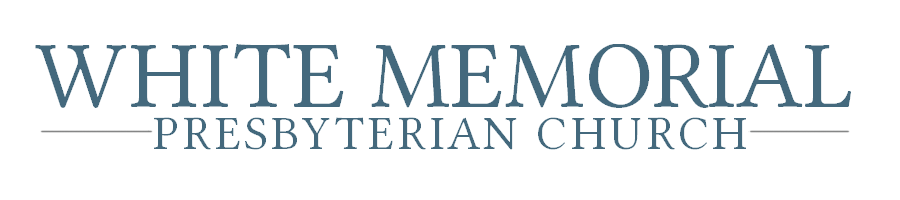 ACCIDENT/INCIDENT REPORT FORMThis form is to be used if there is an accident or injury on church property or during a church event.  
Please complete this form the same day as the incident.  
Be sure copies are given to the staff person associated with the event and to the Business Administrator.
Name: ___________________________________________________________________________

Telephone: ___________    Email Address: ____________________________________________Address: _________________________________________________________________________

City: ______________________________ State:________  Zip:_____________________________Date and Time of Accident/Incident: ________________________________________________Place of Accident/Incident: ________________________________________________________Description of the accident: ________________________________________________________________________________ ________________________________________________________________________________ ________________________________________________________________________________ ________________________________________________________________________________ ________________________________________________________________________________ ________________________________________________________________________________ Nature of Injury: ________________________________________________________________________________ ________________________________________________________________________________ ________________________________________________________________________________ ________________________________________________________________________________ Witness(es) to accident/incident: ________________________________________________________________________________ ________________________________________________________________________________ What actions were taken (medical treatment, police called, etc)? ________________________________________________________________________________ ________________________________________________________________________________ ________________________________________________________________________________ ________________________________________________________________________________ Were parents/guardians notified?  __________   Time: ________    How? _______________ Signature_______________________________________________________   Date____________
Reviewed by: Business Administrator  _____   Executive Pastor __________